Dear 4-H Member: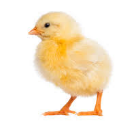 You’re invited to participate in the Bradley County 4-H Chick Chain project!How does it work?Chicks will arrive in early April.  You will be responsible for feeding and caring for your chicks. You will bring 3 of your best pullets to be judged at the County 4-H Poultry Show in September and you will receive reimbursement for those. You have the option of auctioning off those 3 chickens and the cash received from the sale will be used to start next year’s 4-H Poultry Project.              Before placing an order for the chicks, consider these things:1. Do I have a suitable and safe place to keep them, e.g., a shed, screened porch, garage, or barn?2. Do I have support and help?3. Am I prepared to provide time, effort, and feed for the chickens?* For new participants * There will be a handling and care meeting on March 3rd, 2023 at 6pm. If you cannot attend this meeting, please contact us.I want to participate! What should I do next?Please fill out the registration form on the next page and mail or bring by our office with your nonrefundable deposit ($38.00 for 12). Checks should be made out to UT Extension - Bradley and can be mailed to: 2373 Parker St NE Suite 209 Cleveland TN, 37311 You may order 12 pullets by Friday, February 24th.Chick Chain Show & Sale will be held on Saturday, September 23rd, 2023 at 3110 Peerless Rd.You will choose your best 3 pullets to bring for a judge to evaluate! You have the opportunity to auction these 3 if you wish to do so. This is not mandatory. If you decide to auction after the judging is complete, you will receive $12.00 of your deposit back. You are welcome to take all of your chickens home without auctioning them, but you will forfeit your partial deposit. If you have questions, please call the Bradley County 4-H office at 423-728-7001 or email.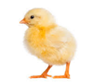 PLEASE HAVE THE 4-Her INITIAL AND SIGN THIS FORM ALONG WITH PARENT SIGNATURE.________I agree that I will notify the UT Extension – Bradley Office in case of loss of six or more of my chicks._________ I agree that I will bring three chickens to the show. I also understand that participation in the show is a part of the project and agreement. __________If I fail to show AND auction these chickens during the Bradley County 4-H Poultry Show, I will not be reimbursed my $12.00 deposit.I would like to order _____ of Brown Leghorn pullet chicks @ $38 per order of 12 chicks. Amount Enclosed: ____________ ______________ # of chicks_____________________________________________ 4-H Member Signature_____________________________________________ Signature Parent’s SignatureChild’s Name (Printed): ______________________________________________________________________________Member’s Age: ________ School Grade__________ School/Teacher’s Name: ___________________________________Home Address: _______________________________________________________________________(house number, street name, city, state, and zip code)Home Phone Number: ________________________ Emergency Phone Number: __________________________